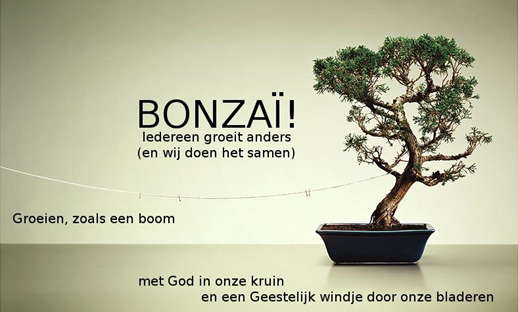 Zondag 27 januari 2019Sint-Pieterskerk Kwerps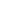 10u00 – 12u30Een jaar vol kleuren …De kleur van gevoelens In en om de prachtige Sint-Pieterskerk in Kwerps zetten we de deuren open voor iedereen die even wil stilvallen, energie wil opdoen, anderen wil ontmoeten, wil genieten van een deugddoende, eigentijdse viering, … of gewoon nieuwsgierig is! 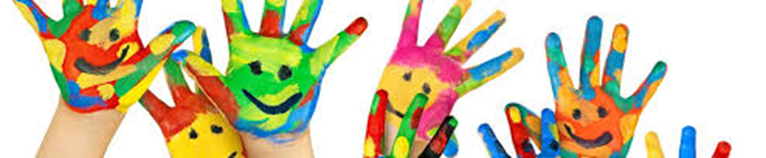 Tijdens deze bijeenkomst staan we stil bij de kleur van gevoelens. Van harte welkom!Info: www.bonzaiwerking.be  of bonzai.kortenberg@gmail.com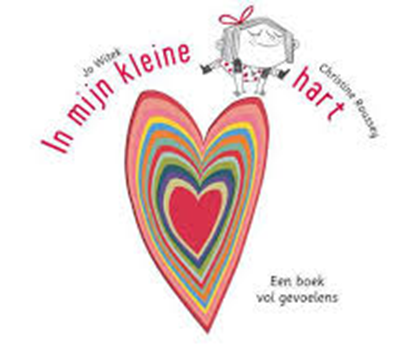 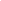 